Jahresplanung zu Musik aktiv 2Die vorliegende Jahresplanung umfasst alle in Musik aktiv 2 vermittelten Lerninhalte. Sie nimmt Bezug auf den Lehrplan und die Anforderungen des kompetenzorientierten Unterrichts. Zum Aufbau dieser Jahresplanung:Die acht Kapitel des Buches sind den Monaten des Schuljahres und der geschätzten Anzahl an Unterrichtsstunden zugeordnet (Spalte "Monat/Stunden"). Bitte tragen Sie die tatsächlichen Stunden ein. Jedes Kapitel ist in einzelne, durch Kleinbuchstaben bezeichnete Sequenzen unterteilt (Spalte "Lerninhalte/Themen").Alle Lernziele eines Kapitels sind extra ausgewiesen (Spalte "Lernziele").In den Spalten "Singen & Musizieren", "Tanzen & Bewegen" sowie "Hören & Erfassen" sind die in diesen Kompetenzbereichen trainierten Fähigkeiten aufgelistet. Die Kleinbuchstaben verweisen auf die betreffende Sequenz des Kapitels, die in Klammern stehenden Zahlen auf die Nummerierung der spezifischen Kompetenzen, wie sie in Kompetenzen in Musik am Ende der 8. Schulstufe (bmukk, bifie und Stadtschulrat für Wien, Juli 2011) veröffentlicht wurden. Ein Auszug dieses "Kompetenzrasters" ist auf den folgenden Seiten zu finden.Die Jahresplanung kann und soll den Bedürfnissen und Rahmenbedingungen Ihres Unterrichts entsprechend angepasst werden. Wir wünschen Ihnen viel Spaß mit Musik aktiv 2 und ein erlebnisreiches und erfolgreiches Musikjahr!Ferdinand Breitschopf, Joachim Claucig, Paul Müller und Stefan OslanskyDownload Jahresplanung 1. Klasse:https://www.oebv.at/node/3102/online-selection/65898/66575#66575Allgemeine Hinweise zur Jahresplanung unter:https://www.schule.at/portale/musikerziehung/lehrplan/detail/jahresplanung-musikerziehung-und-instrumentalunterricht.html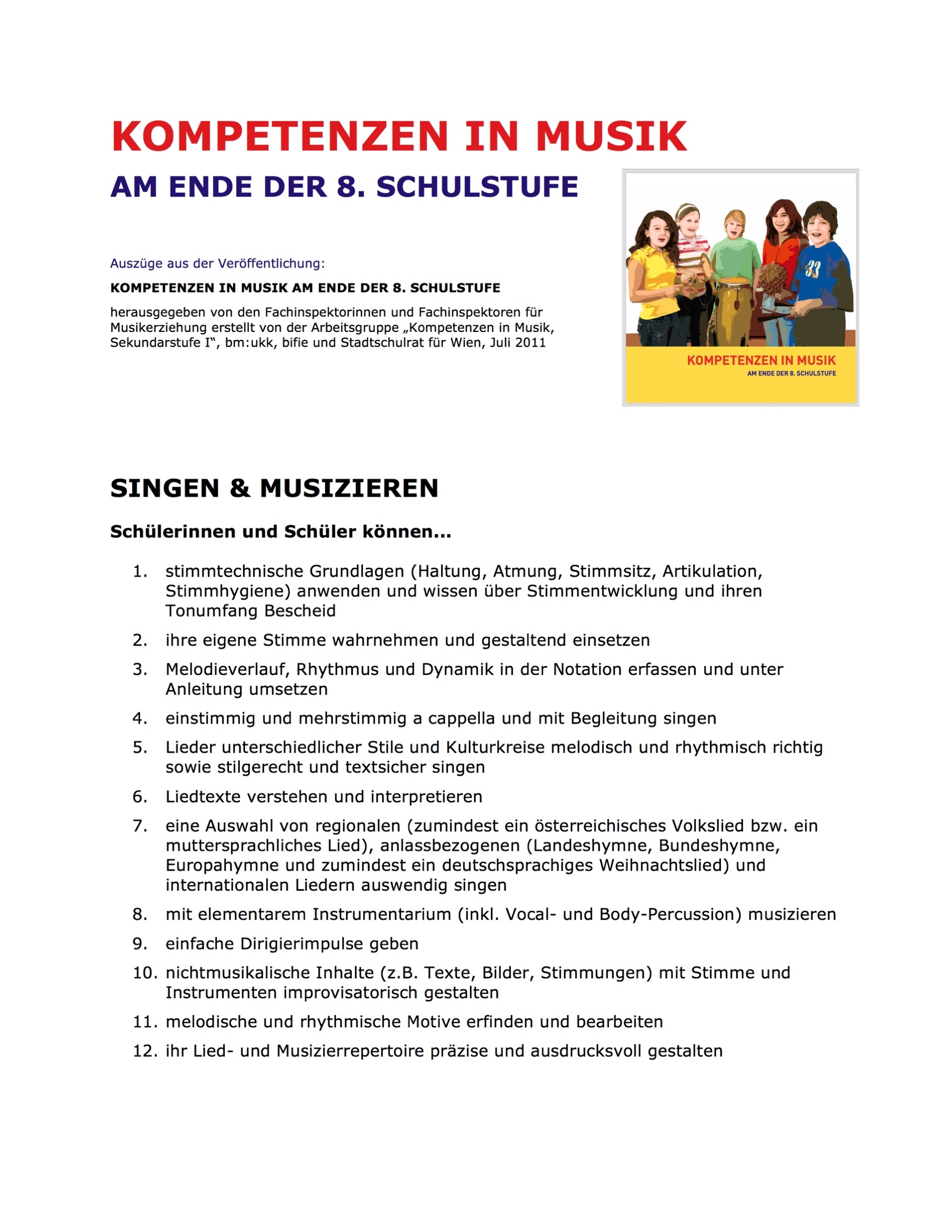 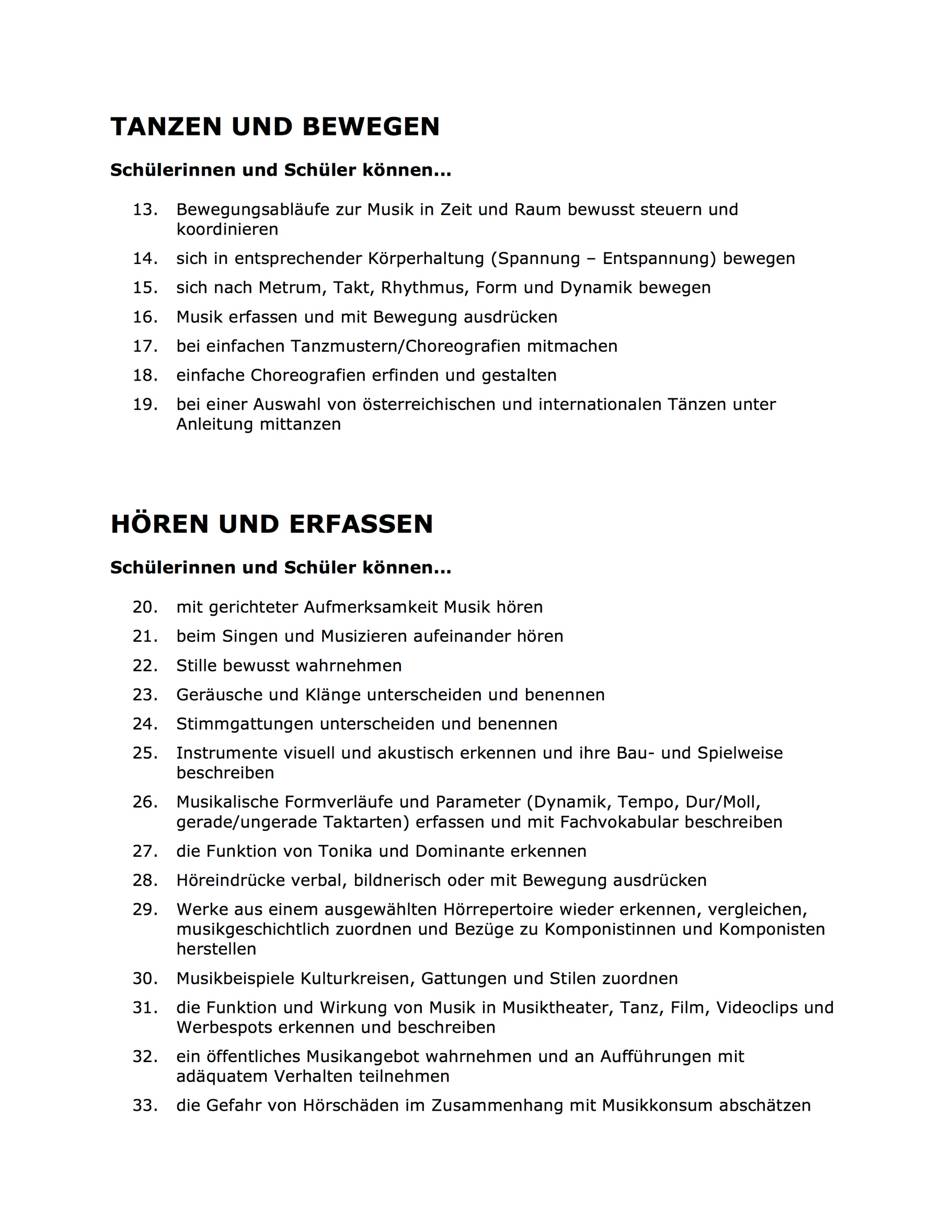 Jahresplanung 2. Klasse Unterstufe – Schuljahr: Fach: Musik		Klasse:	 		Lehrer/in: Sonstige Jahresschwerpunkte (können extra ausgewiesen oder im Planungsraster integriert werden):Lehrausgänge:Jahresthema:Schulveranstaltungen:Pädagogische Schwerpunkte:Fächerübergreifende Projekte:?MonatStundenLehrinhalte/ThemenLernzieleSingen & Musizieren (Kompetenzen)Tanzen & Bewegen (Kompetenzen)Hören & Erfassen (Kompetenzen)Sept.6-7Vorhang auf!a) In der Operb) Wellenc) Der Rhythmus-Checkd) Große Gefühlee) Oben und unten - hoch und tiefdie Oper und das Werk Die Zauberflöte kennenlernenein Programmblatt in Frakturschrift lesen und Informationen über die Uraufführung der Zauberflöte sammelnAtembewegungen im eigenen Körper beobachtendie rhythmischen Grundbegriffe und Bodypercussion-Klänge der 1. Klasse wiederholenArien aus der Zauberflöte unter unterschiedlichen Gesichtspunkten analysieren (Inhalt, Stimme, Ausdruck, Begleitung)die Stimmlagen benennen und hörend erkennenHöraufmerksamkeit trainieren und Höhe/Tiefe in der Notation erkennenausgehend von Informationen über W. A. Mozart einen Text dichten und diesen zum Playback rappena) b) und d) die Lieder Vorhang auf!, Wellen kommen, wellen geh´n und Rock Me Amadeus gemeinsam mit der Klasse auswendig singen (2,3,4,5,6,7,12)b) Die Atembewegung im eigenen Körper wahrnehmen und Stimmwellen legato singen (1,2,4)c) den Puls angeben, beim Pulsieren mitmachen, Puls halten und Body-Percussion-Klänge ausführen (11,15) c) gemeinsam ein wiederkehrendes Rhythmusmuster erschaffen (3,8,11)d) ausgehend von Informationen über W. A. Mozart einen Text dichten und diesen zum Playback rappenb) zum Text von Rock Me Amadeus Gesten erfinden (13) und nach Anleitung aus dem LehrerInnen-Band zum Rap-Playback eine Tanzchoreographie entwickeln und aufführen (18) a) über die Gattung Oper und die Handlung der Zauberflöte Auskunft geben (29,30,31)c) Notenwerte spielen und benennen (23,26)c) die Grundbegriffe „Grundschlag“, „Tempo“ und „Rhythmus“ erklären und beschreiben (23,26)d) die Stimmgattung "Arie" kennen sowie Inhalt, Stimme, Ausdruck und Begleitung in Arien aus der Zauberflöte beschreiben (20)d) Die Bezeichnung der Stimmlagen kennen und Stimmlagen hörend erkennen (20,24)e) Stille bewusst wahrnehmen (22)e) Höhe und Tiefe gezielt erkennen und mit Notation in Verbindung bringen (20,23,26)Okt.7-8Schwarz und weißa) Die Klavierfamilieb) Hoch und tief am Klavierc) Das Innenleben des Klaviersd) Im Land der Maschinene) Mit Notenwerten und Pausen im ¾-Takt komponierenf) Tastentier und Komponist: Ludwig van BeethovenBauarten, Teile und Entwicklung von Klavierinstrumenten kennenlernenTonhöhen und Tondauern auditiv erfassen und in einer Grafik festhaltendie Beziehung zwischen Material und Klang erfassen; Tastenbild und Tonsystem in Verbindung bringendie Reibelaute F, S, SCH und W erzeugen und die Atemkondition trainierenRhythmen im ¾-Takt erfinden, notieren und spielen einen Werkausschnitt emotional und rational erfassen und mit Worten beschreibenc) und d) das Lied Kla4, Kla4, Kla4! und Maschinenleben gemeinsam mit der Klasse auswendig singen (2,3,4,5,6,7,12)d) Reibelaute in Verbindung von Atem, Körperbewegung und Stimme artikulieren (1,2,3,4,8,12)e) Rhythmen im ¾-Takt mit Notenwerten und Pausen erfinden, notieren und spielen (3,8,11)e) einen „Zwiefachen“ rhythmisch präzise ausführen (8,12)d) mit schwungvollen körperlichen Bewegungen die Artikulation von Reibelauten unterstützen (13,14,15,17,18)e) Rhythmen mit Body-Percussion-Klängen spielen (8,13)a) und c) Klavierinstrumente visuell und akustisch erkennen, unterscheiden und seine Bau- und Spielweise beschreiben (25)b) mit gerichteter Aufmerksamkeit unterschiedlich hohe und lange Klänge hören, unterscheiden und notieren (20,21,22,28)b) mit den Parametern Tonhöhe und Tondauer arbeiten (26)g) zu einem Werkausschnitt in Beziehung treten und ihn mit grafischen, verbalen und historischen Impulsen verbinden (20,26,28,29)Nov.7-8Das bewegte Bilda) Drei Wege zum Soundtrackb) Tierstimmen-Sinfoniec) Filmmusik hausgemachtd) Hören und notieren: die Terze) Spiel-Mit-Satz: James Bondf) Der Auftaktg) Film: ein aufwändiges Projektdie wichtigsten Arten der Filmmusikproduktion und Filmmusiktechniken unterscheidendie Verschlusslaute P, B, T, D, K und G deutlich aussprecheneine Filmmusik selbst gestalteneinen Spiel-Mit-Satz zum James-Bond-Thema ausführenRhythmen mit Auftakten erfinden, notieren und spielenEin Storyboard gestaltenein Drehbuch schreibendie Idee zum Stück Central Park in the Dark beschreibenb) das Sprechstück Die Beat-Box-Tiere gestalten und eigene Tierrhythmen dazu erfinden (1,2,3,4,11)c) zu einer Filmsequenz gemeinsam eine Filmmusik gestalten (3,8,10,11)d) Rhythmen mit verschiedenen Auftakten erfinden, notieren und spielen (3,8,11)d) mit der Terz g und e komponieren (3,8,11)d) Terzen erkennen, hören und notieren (3,8,11,20)f) ein Lied mit Auftakt „Ben Bolt“ gemeinsam singen (2,3,4,5,6,12,21)c) passende Gesten zu Tieren und Tierlauten erfinden (16)d) Rhythmen mit Auftakt mit den Body-Percussion-Klängen spielen (13,15)e) einen Spiel-Mit-Satz zum James-Bond-Thema gestalten (13,15,16,17)a) die Filmmusiktechniken Mood-Technik, Underscoring und Leitmotiv-Technik beschreiben und unterscheiden (28,31)a) unterscheiden, wie Filmmusik entstehen kann (20,30,31)d) den Violinschlüssel notierend) die Begriffe „Notensystem“ und „Intervall“ beschreiben (26)f) den Begriff „Auftakt“ erklären (26)g) die Begriffe „Storyboard“ und „Drehbuch“ erklären (26)g) Musik in Bilder und eine Handlung umsetzen (20,28)g) ein kurzes Drehbuch schreiben (28)g) Die Story hinter dem Stück Central Park in the Dark beschreiben (29,31)Dez.+ Jan.12-13Feste Feiern – Musik zu festlichen Anlässena) Weihnachten internationalb) Mit Notenwerten und Pausen im 2/4 Takt komponierenc) Festliche Musikd) Rhythmusspiele) Hören und Notieren: die Quartf) Alles Walzer!formale Abschnitte von Musikstücken erkennen, hören, im Notenbild erkennen und benenneninternational berühmte Weihnachtslieder singen und musizierenRhythmen im 2/4 Takt erfinden, notieren und spielendie Taktanzahl von Formteilen beim Hören bestimmenMarschmusik kennen lerneneinen Spiel-mit-Satz lesen und ausführenRhythmen erfinden, erkennen, wiedergeben und kontrollierenMelodien mit 2 Tönen erfinden, hören, notieren und wiedergebenTerzen und Quarten im Notenbild und beim Hören unterscheideneinen Klatschtanz im ¾ Takt ausführenWalzer tanzena), b) und d) die Lieder Feliz Navidad und Stille Nacht gemeinsam mit der Klasse auswendig singen (2,3,4,5,6,7,12,21)a) und c) mit Körperinstrumenten ein Lied begleiten (8,12,20,21)b) und d) Rhythmen im 2/4 Takt und in anderen Taktarten mit Notenwerten und Pausen erfinden, notieren und spielen (3,8,11)e) mit der Quart d und g komponieren (3,8,11)e) Quarten hören, spielen und notieren (3,8,11,20)c) zu Musik im Takt marschieren (15)c) einen Spiel-mit-Satz zu Fuciks Einzug der Gladiatoren gestalten (13,15,16,17)f) ein Bewegungsspiel im ¾ Takt zum „Donauwalzer“ und zum „Klatschwalzer“ gestalten (13,14,15,16,17,18)f) Walzerschritte einstudieren und Walzer tanzen (Erweiterung, 19)b) und d) Rhythmen mit Body-Percussion-Klängen spielen (8,13)a), c) und d) Formabläufe, Taktarten und deren Taktanzahl erkennen und benennen (16,20,26)c) Takte erkennen und Taktstriche setzen (26)e) die Intervalle Terz und Quart erkennen, hören und benennen (20,23)Feb7-8Klangfarbena) Malen und zeichnen zur Musikb) Hören und notieren: die Quintc) Noten, die den Taktstrich überschreitend) Klingende Paaree) Farbenspielesich von Musik zum Zeichnen und Malen inspirieren lassenzeitgenössische Musik kennenlernenMelodien mit 2 Tönen erfinden, hören, notieren und wiedergebenTerzen, Quarten und Quinten hörend unterscheidenNoten, die den Taktstrich überschreiten, mit Haltebogen notierenKlänge (Motive/Themen) zu Kärtchen erfinden, wiederholen und wiedererkennenVariationen von Klängen und Klangfolgen finden und erkenneneine Orchestervariation hören und Thema und Variationen erkennenResonanzbereiche im eigenen Körper kennenlernen und Sprachmelodie bewusst gestaltenRhythmus-, Charakter- und Figuralvariation unterscheidenKlanglandschaften und Klanggeschichten erschaffenb) mit der Quint c und g komponieren (3,8,11)b) Quinten hören, spielen und notieren (3,8,11,20)c) Rhythmen mit Noten, welche den Taktstrich überschreiten, erfinden und spielen (3,8,11)d) zu Kärtchen Klangmotive und Themen erfinden, wiederholen und wiedererkennen (10,11)d) Variationen von Motiven und Themen erfinden und wiedererkennen (10,11)d) und e) die Lieder I got rhythm und Ein französisches Gespräch gemeinsam mit der Klasse auswendig singen (2,3,4,5,6,7,12,21)c) Rhythmen mit Body-Percussion-Klängen spielen (8,13)a) Höreindrücke durch Malen und Zeichnen ausdrücken (28,29)b) e) die Intervalle Terz, Quart und Quint hörend unterscheiden (20,23)c) die Teilung von Notenwerten zur Überschreitung des Taktstrichs und das Konzept des Haltebogens erklären (23,26)d) Klänge, Motive, Themen und Variationen wiedererkennen und Bildkärtchen zuordnen (20,23)d) Thema und Variationen in G. Gershwins Variations on "I Got Rhythm" Beschreibungen zuordnen in im Stückverlauf hörend) Rhythmus-, Charakter- und Figuralvariation unterscheiden (26)e) auf die Sprachmelodie hören und diese bewusst einsetzen und nachahmen (23,26)März6-7Im Stadiona) Vor dem Spielb) Mit drei Tönen komponierenc) Anpfiff!d) Der zwölfte Manne) Zoom: Halbtonschritt und Ganztonschrittf) Schlusspfiff!g) Good VibrationsHymnen und ihre Bedeutung kennen lernenMelodien mit drei Tönen erfinden, hören, notieren und wiedergebeninternationales Liedgut und seine Anwendungsbereiche kennen lernenein Sprechstück mit Bodypercussion rhythmisch und dynamisch exakt gestaltenTonschritte erfassen und richtig benenneneinen Quodlibet-Tanz in der Gruppe ausführensoziale Elemente des Singens erlebena), c), f) und g) Land der Berge, Kickerblues, Wir werden Meister! und The Circle gemeinsam mit der Klasse auswendig singen (2,3,4,5,6,7,12,21)b) eigene kleine Kompositionen auf Instrumenten spielen (3,8,11,12)d) Im Stadion gemeinsam mit der Klasse präzise und ausdrucksstark musizieren (3,4,8,12)g) nichtmusikalische Inhalte stimmlich gestalten (2,10)d) Im Stadion choreografisch umsetzen (13,17)f) Wir werden Meister als Quodlibet-Tanz in der Gruppe ausführen (13,15,17)a) bei der Champions-League-Hymne den Text in drei Sprachen hören und verstehen (20), sowie die Funktion und Wirkung von Hymnen erkennen und beschreiben (31)b) Töne nach Gehör der Tonhöhe nach sortieren (20,21,32)c) Melodieverlauf und Rhythmus in der Notation erfassen und einem Hörbeispiel zuordnen (3,26)e) Ganz- und Halbtonschritte auditiv unterscheiden und benennen (20,23,26)April7-8Saiten und Bündea) Ich bin ein Rockstarb) Die Gitarre und ihre Verwandtenc) Im Schulhofd) Gitarre spielen – aber wie?e) Die Schulglockef) Die E-Gitarre und der E-Bassg) Dreiklänge in Dur und Mollh) Alle Saiten – alle Töneein Lied singen und mit Gitarreninstrumenten begleiten und gestaltenGitarreninstrumente und grundlegende Spieltechniken kennen lernen und die Bauteile benennendurch die Lockerung des Mundraumes die Resonanz und Artikulation beim Sprechen und Singen verbessernGrundkenntnisse des Gitarrenspiels erlernenDreiklänge erkennen, unterscheiden, benennen und spielenGriffdiagramme und Tabulatur verstehen und umsetzena) und h) Ich bin ein Rockstar singen und mit Gitarreninstrumenten gestalten (2,3,4,6,8,12,21)d), f) und h) Grundkenntnisse des Gitarrenspiels erwerben und anwenden (3,8,12,21)c) mit Stimmgeräuschen eine Klangkulisse gestalten und durch die Lockerung und Dehnung des Mundraumes die Resonanz und Artikulation verbessern (1,2,3)c) das Nona-Lied gemeinsam singen und eine weitere Strophe erfinden (4,6)e) Dreiklänge hören, spielen und notieren (3,8,11,20)b) und f) Gitarreninstrumente nach Klang und optisch erkennen und unterscheiden sowie deren Bauteile erklären und benennen (20,23,25,28)Mai-Juni10-12Musik der Welt – Welt der Musika) Alane singenb) Punktierte Viertel und Halbec) Arabesked) Zoom: # und be) Cluster, Cage und Gamelanf) Töne sortieren: die Tonleiterg) Das 1000-Klänge-RondoAlane singenpunktierte Noten notieren und spielendie Form „Rondo“ erkennen und beschreibeneinen Dabke tanzendie Versetzungszeichen # und b einsetzenNeue Musik: Cluster und präparierte Klavierklänge erzeugena) das Lied Alane zweistimmig singen und mit einem Percussion-Pattern begleiten (2,3,4,5,6,8,12, 21)b) Rhythmen mit punktierten Viertel und Halben erfinden, notieren und spielen (3,8,11)d) aus Moll- Durmelodien machen (3,8,11)d) mit den Versetzungszeichen # und b musikalisch arbeiten (3,8,11)f) Melodien in Dur und Moll erfinden (3,8,11)e) dem Klavier ungewöhnliche Klänge entlocken (präpariertes Klavier, Cluster etc.) (8,11)g) ein Rondo mit vielen Instrumenten und Klängen gemeinsam gestalten (3,8,9,11,12)b) Rhythmen mit Body-Percussion-Klängen spielen (8,13,)c) einen orientalischen Rundtanz (Dabke) tanzen (13,14,15,16,17,19)c) einen eigenen Tanzschritt zum Dabke erfinden (18)b) das Prinzip der punktierten Noten mit eigenen Worten erklären (26)c) den Begriff „Arabeske“ erklären (26)c) das Prinzip der Form „Rondo“ erläutern (26)c) die Abschnitte eines Rondos erkennen und bestimmen (26)d) die Wirkungsweise von Versetzungszeichen erklären (26)d) Dur- und Molldreiklänge erklären (26)e) einige biographische zu John Cage und Henry Cowell wiedergeben (29)e) über bahnbrechende musikalische Erfindungen von John Cage und Henry Cowell berichten (29)f) den Begriff der „Tonleiter“ erklären (26)f) die Tastennamen mit den Positionen im Notensystem verknüpfen (8,26)e) über den Klang und seine Entstehung bei Gamelan-Musik Auskunft geben (20,23,29,30)